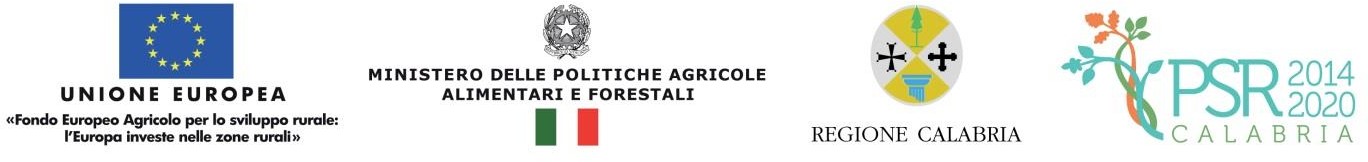 Allegato 2DICHIARAZIONE SOSTITUTIVA DELL’ATTO DI NOTORIETA’ (Art. 46 - 47 D.P.R. 28 dicembre 2000, n. 445)Il /la sottoscritto/a_________________________ cod. fisc.________________________Nato/a a _____________________ Prov._____________________ il _____________________e residente a______________prov. ___________________in via ________________ n._________________, tel____________________ _ e-mail _________________ pec _______________________________Nella qualità di :proprietario dell’immobile identificato con i seguenti dati catastali: foglio____________ particella ______________ ricadenti in agro del comune di ___________________ prov. ___________;Consapevole che incorrerà in sanzioni penali nel caso di dichiarazioni non veritiere, di formazione o uso di atti falsi e nella perdita di benefici (ai sensi degli art. 75 e 76 del DPR n. 445/2000)DICHIARAdi essere a conoscenza che l’immobile come sopra identificato è oggetto della domanda di sostegno presentata dal Comune di __________________________________________________________ a valere sull’intervento C.2.1 “Acqua e pietra. Recupero delle infrastrutture storiche caratterizzanti il paesaggio rurale” attuativo della misura 7.6.1. del GAL SERRE CALABRESI -PSR Calabria 2014-2020 di autorizzare il Comune di ____________________________ alla realizzazione del progetto oggetto della suindicata domanda di sostegno;di impegnarsi a cedere, con atto pubblico, la piena disponibilità dell’immobile al Comune di ________________. per una durata minima di 10 anni dalla presentazione della domanda di sostegno, in modo tale da assicurare il rispetto degli impegni ex post di cui all’art. 71 del regolamento (UE) 1305/2013;Luogo e data, ______________________Ai sensi dell’art. 38 del DPR n. 445/2000, la sottoscrizione non è soggetta ad autenticazione ove sia apposta alla presenza del dipendente addetto a riceverla ovvero la richiesta sia presentata unitamente a copia fotostatica di un documento d’identità del sottoscrittore.